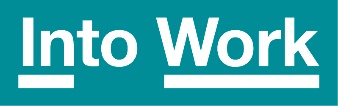 Employment Adviser - Job DescriptionGeneral:Job Title:  		Employment AdviserResponsible to: 	Service Delivery ManagerLocation: 		Dalkeith, MidlothianHours of Work:	Part time (16 hours per week, worked over 4 days)Salary:			£22,096 (full time equivalent FTE)Rising to £23,284 (FTE) after successful completion of one year’s work in the role of Employment Adviser at Into Work.Project:The Employment Adviser delivers the Midlothian Council Large Grant Fund supported employment project. The project supports people with disabilities to progress towards sustainable paid employment using the 5-stage Supported Employment Model as accepted and endorsed by the Scottish Government.Overall Purpose of the Job:Employment Advisers identify and develop employment opportunities and routes into employment, including education and training, for people with disabilities and/or health conditions including those with specialist high support needs.You will provide a personalised support service, assisting clients to develop skills, motivation & confidence to enable them to move towards a positive employment destination. You will deliver telephone support, face to face meetings and appropriate employment support activities as required.Responsibilities:Client supportTo work with disabled people including those with specialist high support needs assisting them to:Identify their skills and employment support needsFormulate action plans for progression towards and into workCompile written media, e.g. CVs Job search using a variety of media including onlineAdvocate between clients and other agencies, e.g. benefits advice To market individual clients to employers/further education/training opportunities, using a range of marketing strategies including presentationsTo locate paid jobs, deliver other outcomes and meet targets.To devise, implement, deliver & monitor appropriate in-work support strategies for clients. To plan, evaluate and review requirements in partnership with them, to enable them to perform effectively in the job and in the working environment, as well as to meet employers’ expectations and help them sustain their employment.To ensure that the service complies with standards set by Into Work and meets the contractual or partnership requirements of relevant local authority or external agenciesResponsibilities continued:Project TeamThe Midlothian based Employment Adviser delivers a service to Midlothian residents independently.  The post is linked to Into Work’s Edinburgh service for information sharing and peer support.  To promote the work of the organisation and the project to: employers, further education providers and other agencies in order to build awareness and understanding of the service and the needs of Into Work’s client groups. To make a positive contribution towards the development and sustainability of the project, including participation in Edinburgh team activities and planning sessionsTo present a value-based approach when working with clients, colleagues and all other contacts.To promote skill sharing with Edinburgh based Employment Advisers and the wider organisation. Monitoring and ReportingTo record and summarise notes from client meetings using IT and paper systems as required by the project and its funders.To maintain client files ensuring that they are up to date and contain relevant signed documents as required by the project and its fundersTo assist in the evaluation and monitoring of the project, and with reporting to funders / stakeholdersGeneralTo promote and undertake all work activities in line with Into Work’s valuesTo attend and contribute to team and organisational meetings as requiredTo comply with Into Work policies and practices, following procedures as required.OtherThe above is not an exhaustive list of duties and you will be expected to perform different tasks as necessitated by any changes in the role other than those given in the job specification.  The particular duties and responsibilities attached to posts may also be varied without changing the general character of the duties or the level of responsibility entailed.  Such variations are a common occurrence and would not themselves justify reconsideration of the grading. As a result of such variations it will be necessary to update this job description from time to time.Line Management:The Employment Adviser reports to the Service Delivery Manager in their allocated team with regard to day to day work activities.  Person Specification:KeyE – is Essential		D – is DesirablePerson Specification continued:KeyE – is Essential		D – is DesirableKnowledge and SkillsEDKnowledge of employment issues relating to people with disabilitiesKnowledge and understanding of disabilities, in particular Autistic Spectrum Disorder, Acquired Brain Injury, Mental Health Issues and Learning DisabilitiesCommunication skills – the ability to work with a range of people at all levels within a variety of work cultures and environments; awareness of how one is perceived by others; excellent written and verbal communication skills Influencing and negotiation skills – motivating and inspiring others; working in partnership to achieve a goalAwareness of and ability to understand and respond appropriately to clients’ behaviour and needsAbility to handle competing priorities and make value-based decisions Initiative and follow-through – the ability to work independently, self-organise and record workTeam working skills – relationship-building, a keen desire to share information and knowledgeIT literacy (Microsoft office products or equivalent) including a good working knowledge of email/diary management Presentation or training delivery skillsKnowledge/awareness of social mediaExperienceEDIt is essential that new employees have experience in either the recruitment / HR sector or support to vulnerable people / voluntary sector.Experience of managing a client caseload including the use of recording systemsExperience of establishing effective working relationships e.g. clients, advocates, carers, employersExperience of making oral and visual presentationsExperience of working towards positive client outcomesAbility to network effectively and develop partnerships with a range of external organisationsQualificationsEDAn employment, recruitment or disability related discipline OtherThis position requires the ability to self-travel throughout Midlothian in order to attend meetings and support clients. A clean driver’s licence and access to a vehicle would be a distinct advantage.  Business travel costs are reimbursed in line with Into Work’s policy and procedures.EDPersonal QualitiesEDIs committed and works to Into Work’s valuesIs committed to the principles of inclusionHas a neat personal appearance and a pleasant mannerWorks methodically, accurately and neatlyHas drive, self-motivation and enthusiasmCan adapt and operate effectively within a culture of change